	Внимание! Данную заявку следует присылать в редактируемом формате (WORD)	Заместителю директора по метрологии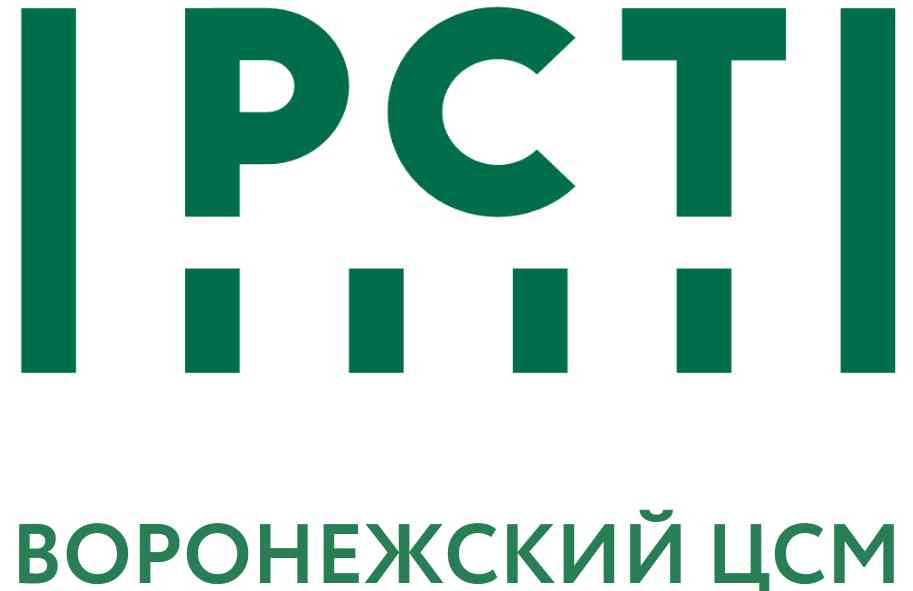 ФБУ «Воронежский ЦСМ»П.В. ВоронинуЗАЯВКАна калибровку средств измерений (СИ) в Российской системе калибровки Оплату гарантируем\5.	(Должность)	(Подпись) 	  (Расшифровка подписи)Примечания.Учетный код Заказчика присваивается при первом обращении Заявителя в ФБУ «Воронежский ЦСМ». Заявитель, обратившийся впервые, не заполняет Учетный код. При повторном обращении Заявитель указывает Учетный код из оформленных ранее документов (счет, договор, акт, счет-фактура), а также номер и дату договора на калибровку перечисленных СИ.За срочность взимается доплата в размере: 40% от стоимости при оказании услуг в течение трех рабочих дней с момента поступления оплаты (укажите 3), 100% – при оказании услуг в течение 1 рабочего дня с момента поступления оплаты (укажите 1), если это допустимо методикой калибровки и при технической возможности Исполнителя.В случае выполнения работ по месту нахождения СИ (при согласии Исполнителя), стоимость калибровки увеличивается на дополнительные расходы, связанные с выездом калибровщика и доставкой оборудования (эталонов) в оба конца, с учетом НДС.Если кроме счета требуется договор, то при представлении СИ на калибровку необходимо будет представить договор, полученный вместе со счетом, заполненный Заявителем, с печатью и подписью Заявителя, в двух экземплярах.  Типовые формы договоров размещены на официальном сайте ФБУ «Воронежский ЦСМ» (пункт меню «Документы»).Откалиброванные СИ выдаются по доверенности, после оплаты счета.Заявитель:Заявитель:Заявитель:Заявитель:Заявитель:Заявитель:Заявитель:Заявитель:ДатаДатаФиз. лицоФиз. лицоФиз. лицоФиз. лицоФиз. лицоФиз. лицоСогласен на обработку персональных данныхСогласен на обработку персональных данныхСогласен на обработку персональных данныхСогласен на обработку персональных данныхФамилия, инициалыФамилия, инициалыФамилия, инициалыЮр.лицоЮр.лицоЮр.лицоЮр.лицоЮр.лицоЮр.лицоУчетный код\1 ЗаказчикаУчетный код\1 ЗаказчикаУчетный код\1 ЗаказчикаНаименованиеАдресИНН КППДоговор №отКалибровка:срочно\2на месте эксплуатации\3№ п/пНаименование СИТип СИЗаводской (серийный /идентификационный) 
№ СИИзмеряемые параметры, каналы, режимы, диапазон измерений, погрешность, неопределенность (кол-во доп. точек)Количество СИ, шт.Дополнительные услугиДополнительные услугиПримечание № п/пНаименование СИТип СИЗаводской (серийный /идентификационный) 
№ СИИзмеряемые параметры, каналы, режимы, диапазон измерений, погрешность, неопределенность (кол-во доп. точек)Количество СИ, шт.Выезд специалиста (ДА/НЕТ)Наличие методики калибровки (ДА/НЕТ)Примечание Дополнительная информация:Дополнительная информация:Дополнительная информация:Дополнительная информация:Просим направить: Просим направить: хсчет для оплаты счет для оплаты  договор\4электронной почтой на e-mail:электронной почтой на e-mail:Контактное лицо:Телефон рабочийТелефон рабочиймобильный